Martes11de eneroPrimero de PrimariaArtesLa música y los niños: cantemos a una vozAprendizaje esperado: experimenta manifestaciones artísticas en un proyecto con base en los festejos de su comunidad.Énfasis: artes, juegos e infancia: la niñez y las festividades mexicanas.¿Qué vamos a aprender?Experimentarás manifestaciones artísticas en un proyecto con base en los festejos de tu comunidad.Explorarás sonidos que producen instrumentos musicales para crear un ensamble acorde a las tradiciones de ciertas fechas del año, además de la exploración los sonidos que puedes producir con tu voz.En esta sesión necesitarás el siguiente material:CampanasMaracasClavesCascabelesPanderosCastañuelasTecomatesSemillasTambor ¿Qué hacemos?Actividad 1. Timbres interesantes.Aquí hay una maleta mágica, ¿Qué habrá en ella?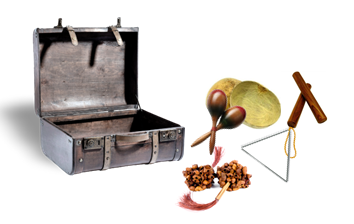 ¡Son instrumentos musicales! Tecomates, semillas, triángulo, claves, maracas.La voz también es un instrumento con el que cuenta tu cuerpo, pero en esta primera parte, iniciarás con los instrumentos musicales que hay dentro de la maleta.Descubre los instrumentos que hay en la maleta.El tecomate es un instrumento musical hecho por cáscara de tecomate, en el Sur de Guatemala, le hacen un corte a la mitad para poder utilizarlo para tocar o golpear entre las dos partes como instrumento de percusión.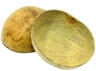 Las semillas son utilizadas en la cultura colombiana, las utilizan en algunas ceremonias como símbolo de protección.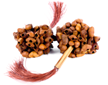 Las maracas están constituidas por una parte esférica con un hueco en el medio, que va sostenida por un mango que va adherida a ella. Dentro de las maracas se pueden encontrar unos pequeños elementos de percusión como semillas, pedazos de arroz, metal, vidrio, etc.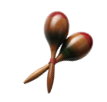 Las claves son un instrumento de percusión formado por dos “palos” de madera maciza. También se llama clave a la persona que lo toca.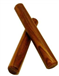 El triángulo es un instrumento de percusión de metal, el sonido que produce resulta de la vibración del metal tras ser golpeado con la baqueta de acero doblada en forma de triángulo, como su nombre indica.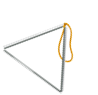 El timbre es lo que te permite diferenciar dos sonidos con igual sonoridad y duración. Es una característica propia de cada sonido, de alguna manera para identificar la fuente sonora que lo produce, por ejemplo, una guitarra de una flauta, dos guitarras distintas, incluso la diversidad de sonido en una misma guitarra.Pídele la ayuda de un adulto, papá, mamá o de quién te acompañe para que toque algunos instrumentos, o si no cuentan con ellos, no te preocupes, puedes hacer sonidos con algún recipiente, una cuerda, o tal vez un bote con piedritas, incluso buscar el sonido de los instrumentos mencionados por internet. Cuando tu acompañante los haga sonar, tú deberás de tener los ojos cerrados y tratar de identificarlos.Actividad 2. Creamos ritmos.Explora la duración y ritmo en los instrumentos, puede sugerir un ritmo.Para esta fase explora el tambor, tecomates, semillas y el triángulo. Estos ritmos pueden ser acompañados por algunas piezas musicales. Escucha el siguiente audio, que es un fragmento de la pieza musical “Tun Tun”, esta pieza forma parte de la lírica latinoamericana. Tun Tun.https://aprendeencasa.sep.gob.mx/multimedia/RSC/Audio/202012/202012-RSC-gYAM5CDqYk-TunTun_Latinoamerica.mp3¿Identificaste un ritmo o frase que se repite?Exacto, la frase que más se repite es la frase “Tun tun”, es una frase rítmica que se repite, y a este tipo de ritmos se les llama Ritmo puntual.Cada vez que aparezca este ritmo puntual, toca uno de los instrumentos explorados tambor, tecomate, semillas y triángulo o el instrumento que hayas improvisado.Actividad 3. Escucho mi voz.Además de los instrumentos, la voz emite diversos sonidos que pueden acompañar melodías o crear sus propias melodías.Antes de utilizar tu voz como un instrumento debes de calentar, los ejercicios de calentamiento vocal, te ayudan a acondicionar tu voz para evitar que te lastimes, igual que cuando haces ejercicio. Hay varios ejercicios que pueden ayudar a esto, por ejemplo:Relaja tu mandíbula de manera que los dientes empiecen a vibrar, como si fueras un caballo.Haz un zumbido “zzzzz” con la garganta, coloca tus dedos en el cuello para que puedas sentir la vibración. Emite tonos abriendo y juntando los labios.Abre la boca lo más ampliamente que puedas, y aplana la lengua hasta que usando un espejo puedas ver el fondo de tu boca, la conocida campanilla. Arranca un bostezo y suelta el aire por la boca y por la nariz al mismo tiempo.Explora diversos sonidos que emite tu voz, también puedes producir sonidos vocales que acompañan la pieza musical con la que estás trabajando.Elabora un ensamble.Actividad 4. Un ensamble.Ten listos los instrumentos que ocuparás para acompañar con ritmo la pieza musical.Comenta tu experiencia sobre la creatividad que utilizaste para poder explorar los sonidos. Recuerda que si no cuentas con instrumentos tal vez puedan crear sonidos con cotidiáfonos que son los instrumentos sonoros realizados con objetos y materiales de uso cotidiano, que puedas elaborar de manera sencilla y así puedas acompañar alguna pieza tradicional como lo hiciste en esta sesión.Recapitulando lo aprendido:Este día exploraste diversos sonidos emitidos por instrumentos.Jugaste en búsqueda de sonidos que producen tu voz.Identificaste los conceptos de timbre y ritmo.Formaste patrones rítmicos o secuencias con los sonidos de instrumentos y de la voz.Acompañaste una pieza musical tradicional en algunos festejos latinoamericanos.¡Buen trabajo!Gracias por tu esfuerzo.